ТОМСКАЯ ОБЛАСТЬКРИВОШЕИНСКИЙ РАЙОНМУНИЦИПАЛЬНОЕ ОБРАЗОВАНИЕ ВОЛОДИНСКОЕ СЕЛЬСКОЕ ПОСЕЛЕНИЕ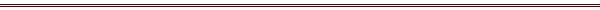 ИНФОРМАЦИОННЫЙ  БЮЛЛЕТЕНЬЕжемесячное печатное издание  для опубликования  (обнародования) правовых актов муниципального образования  Володинское сельское поселение Издается с марта 2020 г.                                                                                                                                31.05.2023                                                                              № 5 (039)СОВЕТ  ВОЛОДИНСКОГО  СЕЛЬСКОГО  ПОСЕЛЕНИЯРЕШЕНИЕ                                                       25.05.2023 г.                                                                                         № 33                                                                             10 -е собрание  V созыва с. ВолодиноКривошеинский районТомская областьОб утверждении отчёта Главы Володинского сельского поселения о результатах деятельности  за  2022 год В соответствии с Федеральным законом от 6 октября 2006 года № 131-ФЗ «Об общих принципах организации местного самоуправления в Российской Федерации», Уставом Володинского сельского поселения, заслушав и обсудив отчет Главы Володинского сельского поселения  о результатах своей деятельности и деятельности Администрации Володинского сельского поселения  за 2022 годСОВЕТ ВОЛОДИНСКОГО СЕЛЬСКОГО ПОСЕЛЕНИЯ РЕШИЛ:Утвердить отчёт о результатах деятельности Главы Володинского сельского поселения, деятельности Администрации Володинского сельского поселения за 2022 год согласно приложению.Признать удовлетворительной деятельность Главы Володинского сельского поселения и деятельность Администрации Володинского сельского поселения в 2022 году.3. Опубликовать настоящее решение в информационном бюллетене муниципального образования Володинское сельское поселение и разместить на сайте муниципального образования Володинское сельское поселение в информационно-телекоммуникационной сети «Интернет».4. Настоящее решение вступает в силу после дня его официального опубликования.5. Контроль за исполнением настоящего решения возложить на контрольно-правовой комитет. Председатель СоветаВолодинского сельского поселения                               Мовкаленко В.И.Глава Володинского сельского поселения                     Петрова Р.П.Приложениек решению Совета Володинскогосельского   поселения   от  25.05.2023  № 33Отчет Главы Володинского сельского поселенияо результатах деятельности за 2022 год.Уважаемые депутаты!В соответствии с действующим Федеральным законодательством, главы сельских поселений ежегодно отчитываются перед Советом поселения о проделанной работе, и сегодня вашему вниманию представляется отчёт о работе Главы Володинского сельского поселения и Администрации Володинского сельского поселения за 2022 год.Главной целью в работе Главы и Администрации поселения является повышение качества жизни жителей нашего муниципального образования, которое выражается в улучшении условий благоустройства наших населённых пунктов и развитии инфраструктуры поселения.Администрация поселения – это тот орган власти, который решает самые насущные, самые близкие и часто встречающиеся проблемы своих жителей. Успех всех преобразований происходящих в нашем поселении, зависит от нашей совместной работы и от доверия друг к другу.Основными задачами в работе Администрации Володинского сельского поселения остается исполнение полномочий в соответствии с требованиями Федерального закона №131-Ф3 «Об общих принципах организации местного самоуправления в Российской Федерации», Уставом поселения и другими федеральными и областными правовыми актами.Информационным источником для ознакомления о деятельности нашего поселения является официальный сайт, где размещаются нормативные документы, новости, объявления, успехи и достижения, информация обновляется почти ежедневно. С сентября 2022 года в соответствии с Федеральным законом №8-ФЗ «Об обеспечении доступа к информации о деятельности государственных органов  и органов местного самоуправления» Администрацией  созданы и ведутся официальные страницы в социальных сетях - Вконтакте, Одноклассники и Телеграмм. Это позволяет быстро предоставлять информацию населению и получать обратную связь.В рамках  нормотворческой деятельности Администрацией за отчетный период принято 104 Постановления и 118 Распоряжений по личному составу и основной деятельности, проведено 13 заседаний Совета, на которых принято 67 Решений по ряду важных вопросов.В 2022 году в единый день голосования в соответствии с законом и Уставом был избран новый депутатский корпус, он обновился более чем на 50%. Из состава депутатов избран Председатель Совета. Был проведен конкурсный отбор кандидатур на должность Главы Володинского сельского поселения. Решением Совета Володинского сельского поселения избрана Петрова Раиса Петровна.Знаменательное событие этого года - выборы Губернатора Томской области. Наши избиратели проявили гражданскую ответственность, воспользовались своим избирательным правом, явка была очень хорошая.В состав Володинского сельского поселения входят 3 населенных пункта.  Численность населения на 01.01.2022г. составляет 1298  человек,  из них пенсионеры 395 человек, дети и подростки до 18 лет -329  человек.  За  2022 умерло 19  человек(2021-27), родилось 16 человек(2021-15). По миграции ситуация стабильная. На территории поселения образовательные услуги оказывают: муниципальное бюджетное дошкольное образовательное учреждение детский сад «Колосок», посещали детский сад 63 ребенка. Муниципальное бюджетное образовательное учреждение «Володинская СОШ» обучался 161 ученик, Володинский филиал муниципального бюджетного образовательного учреждения дополнительного образования «Кривошеинская ДШИ» обучалось 57 учеников.Услуги в сфере здравоохранения в Володинском поселении предоставлены следующими организациями:- пункт общей врачебной практики в с.Володино;- аптечный пунктПеречень услуг оказываемых населению - это выписка рецептов и больничных листов, диспансеризация взрослых и детей, дневной стационар, физиопроцедуры, ЭКГ сердца, можно сдать и получить результаты анализов, получить направление на обследование – напр. МРТ, вакцинация населения от гриппа, клещевого энцефалита, Ковид-19, детские и подростковые прививки, которые положены по национальному календарю профилактических прививок. Укомплектован штат ОВП –один врач, 1 фельдшер, 2 медсестры, работник по уборке помещения, завхоз и водитель. Имеется автомобиль УАЗ, на котором выезжают на вызовы. Зона обслуживания три наших населенных пункта. Врач общей врачебной практики также выезжает в д.Рыбалово, д.Чагино, с.Иштан, д.Карнаухово, с.Никольское.Для оказания услуг в области ветеринарии у нас имеется помещение ветлечебницы, в которой есть все необходимое оборудование. Ветеринарного врача нет. Служебный  автомобиль передан в управление. Весь спектр услуг  по вакцинации, забора крови у животных на исследование, ветеринарная помощь животным, выдача различных справок оказывают специалисты Кривошеинского межрайонного ветеринарного управления по звонку диспетчеру.Услуги связи на нашей территории оказывают ПАО «Ростелеком», МТС, Теле2, Билайн, Мегафон и Почта России.В поселении устойчиво развит придорожный сервис. На данный момент он представлен: кафе «Теремок», шиномонтажная мастерская (ООО «Томская аграрная компания») и автозаправочная станция ООО «Энергия». Также придорожный комплекс «Берлога» (ООО «Горизонт») состоящий из кафе-столовой и гостиницы. На территории поселения зарегистрировано 23 индивидуальных предпринимателя в различной сфере деятельности. Общественное питание представлено - кафе-столовая «Володушка». Обеспечивают население продуктами питания, промышленными и хозяйственными товарами 8 торговых точек. Бытовые услуги населению оказывают один салон парикмахерских услуг. Общая численность работающих по Володинскому сельскому поселению составляет 810 человек. В службе занятости состоит 9 человек, имеющих статус безработных.Население трудится на предприятиях, расположенных на территориях Володинского сельского поселения:- Володинская промплощадка филиала Томское ЛПУ МГ ПАО «Газпром» ООО «Газпром трансгаз Томск»;- отделение охраны СМУО ПАО «Газпром»;- Филиал ПАО Россети «Кузбасское предприятие магистральных электрических сетей», подстанция 220 кВ Володино;- Володинский сетевой участок ПАО «ТРК» Кривошеинской РЭС;- ООО «Газпром газораспределение Томск» Кривошеинский участок, с.Володино;- ООО «Водовод-М»- отделение СПК «Белосток»- пожарная часть с.Володино, штатная численность 11 человек, 1-начальник пожарной службы, 1-начальник караула, 4- пожарных, 5-пожарные водители. На вооружении 2 пож.автомобиля, Урал и Зил. В зоне ответственности 4 населённых пункта: с.Володино, д.Рыбалово, д.Новониколаевка и д.Старосайнаково.Услуги по вывозке твердых коммунальных отходов в с.Володино осуществляет региональный оператор ООО «РИСК» в с.Володино, д.Старосайнаково и в д.Новониколаевке установлено 87 контейнеров, вывоз мусора осуществляется 2 раза в неделю, вторник и пятница. Заключены договора на вывоз (школа, детский сад, администрация поселения, кафе «Теремок», ООО «Томский областной союз потребительских обществ», ИП Самойлова, ИП Шахнович, ПЧ с.Володино). До сих пор магазин  ИП ХугеянС.П., кафе «Берлога», двухэтажное здание Пашковского не установили мусорные контейнеры, вывозят мусор на свалку, складывают в контейнеры предназначенные для населения. В отношении них приняты  все меры, сейчас уже информация передана в полицию (результатов пока нет).В 2020г. введено в эксплуатацию здание пекарни, земельный участок оформлен в собственность. На втором этаже оборудована гостиница - деятельность не осуществляется. Не оказываются услуги и на шиномонтажной мастерской собственник этих объектов ООО «Томская аграрная компания».    Предприятие по переработке леса «Восточный лес» на протяжении нескольких лет деятельность свою не ведет, место нахождения их неизвестно. В прошлом году житель нашего села оформил в аренду земельный участок, установил пилораму, начинает оказывать услуги по обработке древесины.Работа с обращениями граждан:За отчетный период на личный прием к Главе администрации и специалистам обратилось 1052 человек по самым разнообразным вопросам. Обращения в основном связаны с решением бытовых проблем: благоустройство, ремонт водопровода, уличное освещение, ремонт дорог. Поступило 4 письменных заявления, по которым приняты меры и даны ответы в установленные сроки.За 2022 год специалистами Администрации выдано гражданам 738 справок различного характера и выписок из похозяйственных книг, зарегистрировано 432 письма входящей корреспонденции и 496 исходящей корреспонденции.В соответствии с Федеральным Законом «О воинской обязанности и военной службе» Администрация сельского поселения исполняет государственные полномочия по осуществлению первичного воинского учёта. Всего на первичном воинском учете состоят: военнообязанных 335 человек, в том числе пребывающих в запасе 292 человека, офицеров 3 человека, призывников 40 человек. В прошлом году призван в ряды РА – один призывник.В сентябре 2022 года по Указу Президента Российской Федерации была объявлена частичная мобилизация. Общая боль для всех – это специальная военная операция. Мы, безусловно, поддержали Решение нашего Президента. Речь идёт о защите русского мира, о защите наших рубежей и о независимости нашей страны.Это конечно связано с большим риском для здоровья и жизни наших добровольцев и мобилизованных парней. Было вручено 18 повесток. 5 парней были отправлены в учебку. Трое мобилизованных (С.Последов, Л.Плют, Е.Иванов) находятся в зоне СВО по настоящее время. В октябре в нашем районе был объявлен сбор гуманитарной помощи, наши односельчане откликнулись, ни один не остался в стороне, собирали и деньги и продукты, средства личной гигиены, теплые вещи, все, что было необходимо на тот момент нашим ребятам.В феврале этого года также участвовали в сборе гуманитарной помощи, в основном это были денежные средства.ФинансыДля обеспечения финансирования всех полномочий, определенных законам №131-Ф3 можно отметить, что главным финансовым инструментом, безусловно, служит бюджет.От того, насколько активно он пополняется – решаются текущие задачи, определяется судьба дальнейшего развития поселения.Исполнение бюджета Володинского сельского поселения за 2022 год составило: по доходам 17 млн. рублей, по расходам 14,2 млн.рублей. Бюджет исполнен с профицитом – 2,8 млн. рублей (не использованы средства на разработку ПСД   Дома культуры). Исполнение по налоговым и неналоговым поступлениям составило 116 процентов к плану на год (6,6 млн. рублей).         Основные направления расходов за 2022 год: на решение общегосударственных вопросов 6151,5 тыс. рублей, осуществление первичного воинского учета 170,3 тыс. рублей, защита населения от ЧС, пожарная безопасность 132,2 тыс. рублей, зимнее, летнее содержание дорог и ремонт дорог 3124,9 тыс. рублей, жилищно-коммунальное хозяйство (включая благоустройство населенных пунктов) 2872,2 тыс. рублей, на обеспечение жителей поселения услугами организации культуры 931,8 тыс. рублей, на физкультурно-оздоровительную работу с населением 855,8 тыс. рублей.         В 2022 году было заключено 134 муниципальных контракта на сумму 8 994 895,65 рублей.         Исполнено 133 контракта на сумму 7 398 895,65 рублей.           В течение 2022 года были объявлены две конкурентные закупки, проведенные в форме электронного аукциона. По итогам аукционов были заключены  муниципальные контракты:          1. Ремонт дорожного покрытия по ул. Советская от дома № 33 до дома     № 51 в с. Володино Кривошеинского района Томской областиЦена контракта: 2 286 618,13. Контракт исполнен         2. Разработка проектно-сметной документации по объекту: Строительство Дома культуры по адресу: Томская область, Кривошеинский район, с. Володино, ул. Советская, д.24Цена контракта: 1 596 000, 00 (контракт не исполнен в 2022 году). Исполнение в 2023 году         В соответствии с Федеральным Законом 44-ФЗ заказчики обязаны осуществлять закупки у субъектов малого предпринимательства  в объеме не менее чем 25 % процентов от совокупного годового объема закупок.  Данное требование в 2022 году Администрация поселения выполнила.Затраты на благоустройство:Составили 1 млн. 8 тысяч рублей. С 2018 года наше поселение активно участвует в областном проекте инициативного бюджетирования. В 2022 году реализован 4-ый проект по благоустройству территории водонапорной башни в с.Володино по ул.Коммунистическая, 34 (установлено металлическое ограждение) 517,9  тыс.рублей.           Затраты  на уличное освещение населенных пунктов составили 315 тыс.рублей.           Затраты на содержание мест захоронения 192 тыс.рублей (заменили ограждение кладбища в д.Старосайнаково– 175 тыс.рублей, с мая по сентябрь вывозили мусор с территории кладбищ всех населенных пунктов по договору с ООО «Риск» 17 тыс.рублей).             В весенний период проводились субботники по уборке общественных территорий, парка отдыха, территории Памятника погибшим воинам-землякам, детской игровой площадки, стадиона. Проводилась обработка от клеща. В течение лета  скашивали траву триммерами, газонокосилкой и тракторной сенокосилкой.           Расходы местного бюджета на прочие благоустроительные работы составили 500 тыс.рублей.Ремонт и содержание дорог:Всего дорог – 21,6 км, из них 7 км асфальтового покрытия, 14,6 км ПГС. За период с 2016 года в рамках областной программы отремонтировано 2 км асфальтовых дорог и 1,2 км ПГС. В 2022 году на ремонт и содержание автомобильных дорог поселения  затрачено 3,1 млн.рублей, 1,7 млн. рублей. средства ОБ, 1,4 млн. рублей средства поселения.На летнее содержание дорог затрачено 179,4 тыс. рублей и ремонт дорог, 2 612,3 тыс. рублей, на снегоочистку в зимний период 331 тыс. рублей.Проводили грейдирование гравийных дорог во всех трех населенных пунктах, приобрели 50 тонн ПГС, отсыпали улицы Молодежная и Колхозная, пер.Школьный. Приобретали  дорожные знаки, обновляли разметку на пешеходных переходах, проводили диагностику  отремонтированных дорог. В целях обеспечения своевременной и качественной расчистки дорог от снега заключен договор с ГУП ТО «Областное ДРСУ» для расчистки въезда в село Володино, ул.Набережная в д.Старосайнаково и ул.Центральная в д.Новониколаевка. Дороги в трех населенных пунктах, подъездные пути к образовательным и дошкольным учреждениям, водонапорным башням, пожарным емкостям, кладбищам расчищались муниципальным трактором. Дорожки в парке, очистка перильных ограждений от снега трех пешеходных переходов производилась вручную и снегоуборочной техникой. Приобрели плуг навесной, тракторный для обустройства противопожарных  минерализованных полос вокруг населенных пунктов. Стоимость его составила 72 тыс. рублей.Тепло – водообеспечение:На содержание и ремонт объектов коммунального хозяйства потрачено всего бюджетных средств 1 млн. 780 тыс. рублей из них: 402,9 тыс.рублей областной бюджет, 383,4 тыс.рублей районный бюджет, 994 тыс.рублей средства бюджета поселения. Проведенные текущие и капитальные ремонтные работы на объектах коммунального хозяйства позволили нам получить паспорт готовности на отопительный период 2022-2023г. Провели поверку измерительных приборов газовой котельной. Приобрели новые манометры 3шт., изготовленные на заводе ОАО «Манотомь», заменили устройство планового пуска, отремонтировали двигатель, утепляли участки теплотрассы, химическая промывка теплообменных аппаратов, ремонт дымовой трубы и отмостков газовой котельной. Заменен участок теплотрассы – 42 метра, в двухтрубном исполнении. Вывели колодце за территорию детского сада, в дальнейшем теплотрасса пойдет на Дом культуры.Приобретены насосы на скважины - резервный запас.Весной и осенью проводилась промывка скважин и центрального водопровода по ул.Коммунистическая. Разработали проекты зон санитарной охраны скважин по ул.Коммунистическая и ул.Сибирская в с.Володино, получены все необходимые заключения.Проводилось исследование воды из скважин в с.Володино. Проведены текущие ремонты сетей холодного водоснабжения по улицам Сибирская, 2, Весенняя, 1, Рабочая, 4. Подавали заявку на проведение замены участка водопровода по ул.Мира, но деньги не получили. Подали заявку на 2023 год на установку второй локальной станции очистки воды. Затраты за потребление э/энергии на водоочистку составили 108 тыс.рублей. Техническое обслуживание, три раза в год, проводила специализированная организация за счет областного бюджета.В д. Новониколаевка водонапорная скважина отключена. Несет только убытки компания, за потребление воды никто не платит, вопросы задают на встречах.Жилищная сфера:На балансе Администрации имеется 18 жилых помещений. Ведется постоянная работа по  приватизации жилья, за  2022 год предано в собственность 1 дом и 1 квартира. По платежам за наем жилья имеется большая задолженность. Взыскиваем через мировой суд.                             Также оказывается помощь гражданам по оформлению бесхозяйных квартир в собственность. Индивидуальное жилищное строительство:За прошлый год введено 369,7 кв.метра индивидуального жилья. Выдано 1 разрешение на строительство. Построено и введено 2 здания розничной торговли (Глазырина и Гасанов).В течение прошлого года активно велась работа по догазификации. От граждан было подано 52 заявки на подключение газа. Будут газифицированы улицы Колхозная, Советская, Новая, Энергетиков, Зеленая, Рабочая, Заречная, Сибирская, Лесная и Молодежная. Сроки выполнения работ сдвинулись на 2023 год ввиду отсутствия проекта. С мая этого года работы должны начаться. На сегодня 75 заявок.Сельскохозяйственная отрасль представлена:- отделение СПК «Белосток» основное направление - посев зерновых культур, введено в сельскохозяйственный оборот 5300 га земель на Володинских полях (2700 га пшеница, 400 га овес, 1000 га ячмень) рапс-300 га, горох -700 га, соя - 120 га), имеется 3 современных сушильных комплекса (третий – новый, на стадии запуска), 9 складов для хранения семенного и фуражного зерна, с учетом двух новых. Построено административное здание, мастерская-гараж, заасфальтирована территория. Установлен современный комплекс для приготовления удобрений в жидком виде. Более 40 человек круглогодично трудоустроено.Личных подсобных хозяйств граждан – 611. В них содержатся: 27- коров, 76- КРС, 66 голов - свиньи, пчелосемей - 115, птица - 1020. В деревне Старосайнаково приобрели в собственность здание для содержания КРС и земельный участок. Деятельность пока не начата.Культура.Согласно заключенного соглашения по передаче полномочий, из бюджета поселения финансируются расходы на культуру посредством перечисления межбюджетных трансфертов. За 2022г. расходы на создание условий для организации досуга составили 931,8 тыс.рублей.На территории поселения работает Дом культуры в  тесном сотрудничестве с организациями, предприятиями, администрацией поселения, детской школой искусств. Проводятся различные мероприятия в Доме культуры, на стадионе с.Володино, на парке отдыха. Митинг, посвященный Дню Победы, митинг посвященный подвигу Неизвестного Солдата,  свеча памяти. Ветераны участвовали в областном фестивале «Активное долголетие». Принимали участие в 10 региональном фестивале казачьей культуры «Братина».Физическая культура и спортВ области физической культуры и спорта в поселении функционируют:- открытый стадион с футбольным полем и асфальтовой беговой дорожкой (требуется капитальный ремонт);- спортивный зал в здании Володинской школы;-тренажерный зал в здании Володинской школы;-универсальная спортивная площадка.С населением работали 2 инструктора по спорту, проводились секции по баскетболу, волейболу, футболу, настольному теннису, лыжам, пулевой стрельбе, занятия в тренажерном зале, подготовка спортсменов для участия в летних и зимних соревнованиях различного уровня. В  зимний период ветераны активно занимаются ходьбой на лыжах. Наши спортсмены составляют основную часть команды района на областных играх «Стадион для всех», лыжных гонках «Лыжня России». Население Володинского поселения активные участники акций: Всероссийская акция «Спортивная Зима», участвовали в забеге «Кросс нации», Всероссийская акция «10 000 шагов к жизни» и «Спортивная Зима», фестиваль здоровья «Ходи Россия, ходи Томская область», ветераны и пенсионеры поселения активно занимаются скандинавской ходьбой. Ежегодно проводятся различные турниры на приз главы Кривошеинского района, на приз Главы поселения по волейболу. Традиционный турнир по мини-футболу посвященный памяти Андрея Гуммера, турниры по пулевой стрельбе в честь празднования 8 марта, турнир по футболу(волейболу) к 23 февраля. Финансирование работы инструктора по спорту осуществляется из областного и местного бюджетов и составило 855,8 тыс. рублей.Приобретено спортивного инвентаря на сумму 15 тыс.рублей. На стадионе с.Володино установлено 7 уличных тренажеров на сумму 350 тыс.рублей ( 300 тыс. рублей из ОБ, остальные из местного бюджета).Взаимодействие с контрольно-надзорными органами: прокуратура Кривошеинского района - количество запросов в орган МСУ - 22 шт., общее количество проверок - 6, представлений - 5, протестов на НПА -14. Проводились проверки инспекцией по пожарному надзору, Департаментом семьи и детей по вопросу постановки на учет и использованию денежных средств на приобретение жилья детям – сиротам, общая финансовая проверка.Подводя итоги своего доклада, хочу отметить:Казалось бы, проведена большая работа по разным направлениям. Был сделан задел и на 2023г. Поданы 2 заявки на участие в инициативном бюджетировании, пакет документов на ремонт участка дороги по ул.Советская, заявка на ремонт водопровода по ул.Мира. Вопросы, которые так и не удалось полностью решить это:- капитальный ремонт водопровода по ул.Дорожная 16-39, Мира, Весенняя- по-прежнему остро стоит проблема ремонта дорог;-не получили ПСД на ДК;- много вопросов и по уличному освещению;И решить сразу все не получится и на это много причин: финансы, документальное оформление в соответствии с требованиями законодательства и, конечно же, отношение жителей к решению тех или иных вопросов.Считаю, совместными усилиями с населением, с вами, депутаты поселения, при поддержке Администрации района, областной власти вопросы нашей территории будут успешно решаться.В заключении хочется выразить глубокую благодарность, и признательность всем жителям поселения, трудовым коллективам, депутатам и руководителям всех уровней, а также Администрации нашего района за понимание и поддержку, совместную плодотворную работу в минувшем году, а также за поддержку по выполнению намеченных планов направленных на улучшение качества жизни сельского поселения.Спасибо за внимание!Ежемесячное печатное издание – «Информационный бюллетень»Учредитель:Администрация Володинского сельского поселения Кривошеинского района Томской области636310,Томская область, Кривошеинский район,с. Володино, ул.Советская,31Адрес издателя636310,Томская область, Кривошеинский район, с. Володино, ул.Советская,31телефон: 8(38251) 4-54-33              факс:       8(38251) 4-54-33E - mail:   volodino@tomsk.gov.ruОтветственный за выпуск Е.А.СёминаВёрстка, дизайн Е.Н. РжевскаяИнформационный бюллетень выходит по мере необходимостиТираж 7 экземпляровБюллетень отпечатан в Администрации Володинского сельского поселения Кривошеинского района Томской областиЦена «Бесплатно»